Муниципальное образованиегородской округ город Торжок Тверской областиТоржокская городская ДумаР Е Ш Е Н И Е14.02.2023											  № 173О внесении изменений в решение 
Торжокской городской Думы от 20.02.2008 № 130В целях приведения муниципального нормативного правового акта 
в соответствие с положениями действующего законодательства, руководствуясь статьями 13 и 22 Федерального закона от 02.03.2007 № 25-ФЗ «О муниципальной службе в Российской Федерации», статьей 6 Закона Тверской области 
от 09.11.2007 № 121-ЗО «О регулировании отдельных вопросов муниципальной службы в Тверской области», постановлением Правительства Тверской области 
от 23.09.2022 № 548-пп «О внесении изменений в постановление 
Правительства Тверской области от 31.03.2020 № 138-пп»,
Уставом муниципального образования городской округ город Торжок 
Тверской области, решением Торжокской городской Думы от 23.12.2021 № 86
«О бюджете муниципального образования город Торжок 
на 2023 год и на плановый период 2024 и 2025 годов» (в редакции решения Торжокской городской Думы от 14.02.2023 № 169), Торжокская городская Дума
р е ш и л а:Внести в Положение о регулировании отдельных вопросов муниципальной службы в муниципальном образовании город Торжок, утвержденное решением Торжокской городской Думы от 20.02.2008 № 130 
(в редакции решений Торжокской городской Думы от 24.09.2008 № 156, 
от 12.04.2011 № 32, от 18.10.2011 № 65, от 23.12.2011 № 78, от 23.12.2011 № 80, 
от 27.03.2012 № 101, от 29.08.2012 № 119, от 24.10.2012 № 131, от 26.03.2013 
№ 164, от 24.04.2013 № 171, от 02.04.2015 № 299, от 25.08.2015 № 328, 
от 24.03.2016 № 22, от 27.04.2016 № 33, от 26.01.2017 № 73, от 18.05.2017 № 90, 
от 24.10.2017 № 116, от 24.10.2018 № 170, от 14.02.2019 № 189, от 24.12.2019 
№ 237, от 21.05.2020 № 260, от 24.12.2020 № 19 и 01.11.2022 № 147) 
(далее - Положение) изменения:Пункт 1 статьи 8.2 дополнить подпунктом 11 следующего содержания:«11) приобретениям им статуса иностранного агента.»;приложения 4 и 5 к Положению изложить в редакции настоящего Решения.Настоящее решение вступает в силу со дня его официального опубликования, распространяется на правоотношения, возникшие с 01 января 2023 года, и подлежит размещению на официальных сайтах администрации города Торжка и Торжокской городской Думы в информационно-телекоммуникационной сети Интернет.Председатель Торжокской городской Думы			         С.А. ДорогушВрио Главы города Торжка 						          С.В. КулагинПриложение 4к Положению о регулированииотдельных вопросов муниципальной службы в муниципальном образовании город Торжок (в редакции решенияТоржокской городской Думыот 14.02.2023 № 173)Размеры должностных окладов муниципальных служащихПриложение 5к Положению о регулированииотдельных вопросов муниципальной службы в муниципальном образовании город Торжок (в редакции решенияТоржокской городской Думыот 14.02.2023 № 173)Размеры ежемесячной надбавки к должностным окладаммуниципальным служащим за классный чин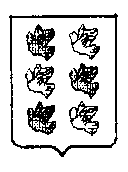 Группы должностейДолжности муниципальной службыРазмер должностного оклада, руб.высшиеПервый заместитель главы местной администрации13 753высшиеЗаместитель главы местной администрации13165высшиеУправляющий делами местной администрации13 165высшиеПомощник главы муниципального образования12 355высшиеСоветник главы муниципального образования11 865высшиеПредседатель контрольно-счетного органа муниципального образования13 165главныеРуководитель самостоятельного структурного подразделения местной администрации11 996главныеРуководитель структурного подразделения в составе местной администрации11 412главныеВедущий инспектор контрольно-счетного органа муниципального образования10 826главныеЗаместитель руководителя самостоятельного структурного подразделения местной администрации10 826главныеРуководитель структурного подразделения аппарата представительного органа муниципального образования10 533ведущиеЗаместитель руководителя структурного подразделения в составе местной администрации10 271ведущиеРуководитель структурного подразделения в составе самостоятельного структурного подразделения местной администрации9 659ведущиеРуководитель подразделения структурного подразделения в составе местной администрации9 130ведущиеЗаместитель руководителя структурного подразделения в составе самостоятельного структурного подразделения местной администрации8 660старшиеГлавный специалист7 609старшиеВедущий специалист-эксперт контрольно-счетного органа муниципального образования6 441старшиеВедущий специалист6 441младшиеСпециалист 1 категории5 650младшиеСпециалист5 067Группа должностейМуниципальная службаМуниципальная службаРазмер надбавки
 к должностному окладу 
за классный чин, руб.Группа должностейнаименование классных чиновклассРазмер надбавки
 к должностному окладу 
за классный чин, руб.высшиеДействительный муниципальный советник Тверской области13 807высшиеДействительный муниципальный советник Тверской области23 570высшиеДействительный муниципальный советник Тверской области33 336главныеМуниципальный советник Тверской области13 094главныеМуниципальный советник Тверской области22 855главныеМуниципальный советник Тверской области32 620ведущиеСоветник муниципальной службы Тверской области12 381ведущиеСоветник муниципальной службы Тверской области22 143ведущиеСоветник муниципальной службы Тверской области31 903старшиеСтарший референт муниципальной службы Тверской области11 785старшиеСтарший референт муниципальной службы Тверской области21 546старшиеСтарший референт муниципальной службы Тверской области31 430младшиеРеферент муниципальной службы Тверской области11 190младшиеРеферент муниципальной службы Тверской области21 073младшиеРеферент муниципальной службы Тверской области3954